First Name of Application CV No: 1658478Whatsapp Mobile: +971504753686 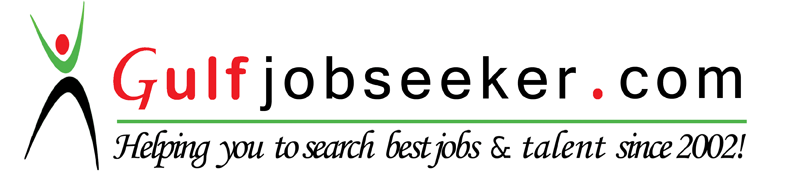 Personal DetailsDate of birth: 02 November 1988, Dnepropetrovsk
Marital status: singleChildren: noHeight / Weight: 170/60EducationStudent of Dnepropetrovsk national university by Oles Honchar2005–2009
Bachelor’s Degree (2005-2009) «Management»Professional ExperienceFashion store “Karen Millen”, Ukraine, DnepropetrovskOct 2009 - Nov 2013Sales assistant/managerDuties: Supporting the store team and manager to increase revenue streams and profit targetsProviding a friendly and helpful service to customersDemonstrating good product knowledge to customers on key promotions and offersProviding cover in other areas during periods of holidays and sicknessApproaching customers that may require assistance if you are on the shop floorProfessional ExperienceBeauty salon “ELINA-ART”, Ukraine, DnepropetrovskFeb 2014 – Dec 2015Administrator/Manicurist/Make-up artist Classic manicureApparatus manicureGel nail polishSpa & Waxing hand therapyDaily make-upSmoky eyesPersonal:Able to be tactful and diplomatic in sensitive situations.Reacting calmly to emergency situations.Can work effectively as part of a team.Willing to learn and take on new tasksExcellent team playerAdditional SkillsComputer skills: Windows, Word for Windows, Excel, Outlook Express, Internet ExplorerAdditional SkillsLanguage classes: 2015-2016
London English School, Ukraine, DnepropetrovskHobbies: Sports: swimming, gymFashionReading